REWOLUCJA AMERYKAŃSKA  streszczenie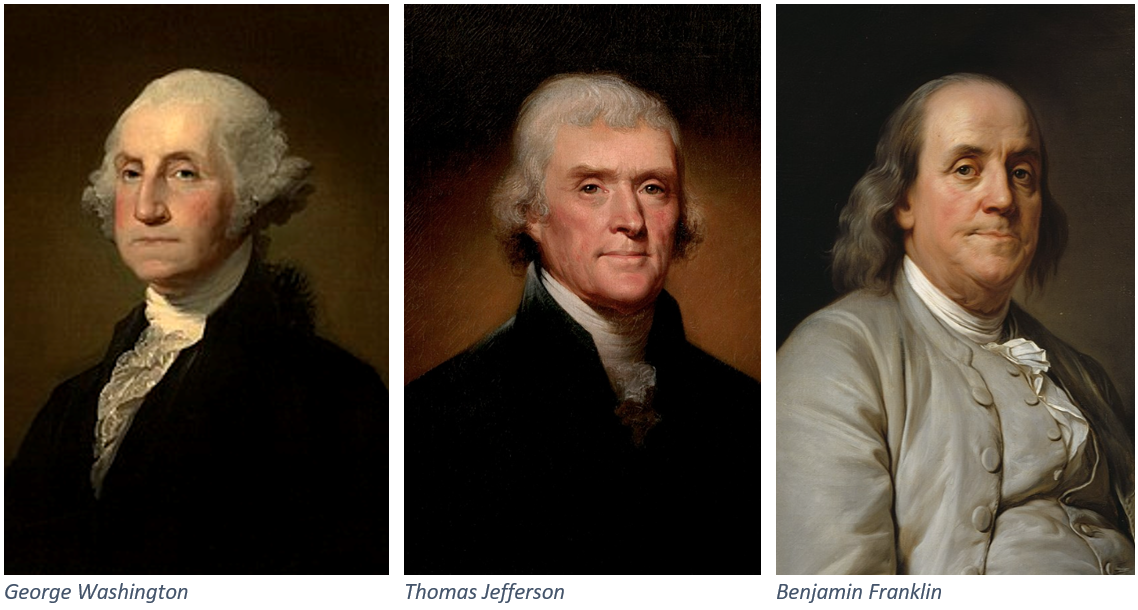 George Washington- Gilbert Stuart, Public domain, via Wikimedia Commons
Thomas Jeffersom - Rembrandt Peale, Public domain, via Wikimedia Commons
Benjamin Franklin - Joseph-Siffred Duplessis, Public domain, via Wikimedia Commons“ojcowie” Rewolucji AmerykańskiejOkoło 250 lat temu nie istniały Stany Zjednoczone, lecz 13 kolonii położonych wzdłuż wybrzeża (kysten) wschodniego Ameryki. Kolonie te należały do Wielkiej Brytanii.W latach 1760-tych Wielka Brytania podbiła (erobret) tereny Kanady, która to należała do Francji. Brytyjczycy wygrali wojnę i odebrali królowi francuskiemu Kanadę. Jednakże wojna kosztowała dużo pieniędzy i władze brytyjskie uznały, że mieszkańcy kolonii też powinni zapłacić, na co koloniści się nie zgodzili. Brytyjczycy ugięli się i znieśli większość opłat (avgifter), lecz zostawili podatek (skatt) na herbatę. To rozzłościło kolonistów, którzy nie mieli reprezentantów w parlamencie brytyjskim, choć płacili podatki na Wielką Brytanię. W 1773 grupa mężczyzn wkradła się na 3 statki brytyjskie, które stały w porcie (havn) w Bostonie, po czym wyrzucili ładunek herbaty za burtę. To wydarzenie nazwano "Herbatka Bostońska”. Wściekli brytyjczycy zablokowali (sperret) wtedy port. Mieszkańcy kolonii amerykańskich mieli coraz większe poczucie odrębności i chcieli wyzwolić się spod rządów Wielkiej Brytanii. W 1776 koloniści spotkali się na kongresie w Filadelfii i ustanowili deklarację niepodległości (uavhengighetserklæring). Ten słynny akt głosił między innymi, że wszyscy ludzie rodzą się równi i mają takie same prawa.  Wtedy wybuchła wojna między Wielką Brytanią i Amerykanami. Początkowo Amerykanie przegrywali, lecz Francuzi wsparli ich pieniędzmi, dali broń (våpen), statki wojenne i żołnierzy (soldater). W końcu Brytyjczycy poddali się i w 1783 uznali niepodległość USA. George Washington, który dowodził wojskami w walkach przeciw Wielkiej Brytanii, został pierwszym prezydentem USA. Pytania:Połącz wyrazy:Literatura: Underveis 8. Historie, samfunnsfag for ungdomstrinnet, Harald Skjønsberg. Gyldendal Norsk Forlag AS 2006 1.	Do jakiego kraju należało 13 kolonii amerykańskich położonych wzdłuż wybrzeża wschodniego?2.	Jakie były najważniejsze założenia deklaracji niepodległości?3.	Jak zakończyła się wojna między Wielką Brytanią i Amerykanami?4.	Jak nazywał się pierwszy prezydent USA?Pierwsza flaga USA. 13 gwiazdek oznacza 13 pierwszych stanów, z których składało się USA. 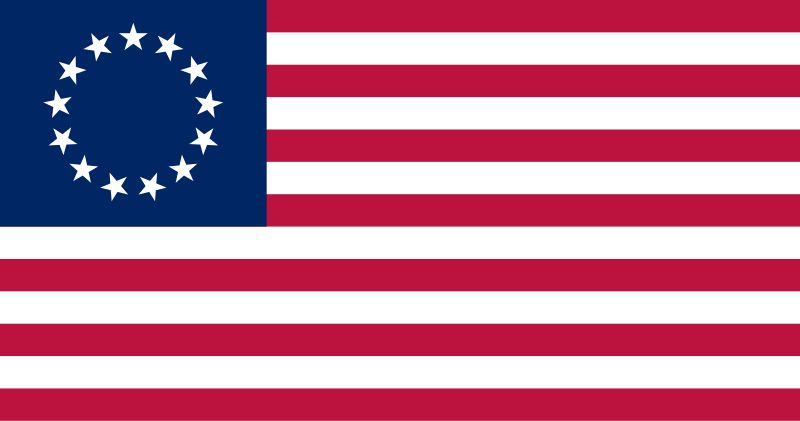 Betsy Ross flag - DevinCook / laget av jacobolus med Adobe Illustrator, offentliggjort i public domain., Public domain, via Wikimedia CommonsUAVHENGIGHETSERKLÆRINGżołnierzSOLDATportVÅPENpodatekKYSTdeklaracja niepodległościSPERREbrońHAVNopłataSKATTpodbićAVGIFTwybrzeżeEROBREzablokowaćNORSKPOLSKADELSZLACHTAADELSMANNSZLACHCICATLANTERHAVETOCEAN ATLANTYCKIAVGIFTOPŁATABEFOLKNINGLUDNOŚĆBESTEMMEDECYDOWAĆBORGEROBYWATELBOSETTE SEGOSIEDLIĆ SIĘDELSTATSTANDRØMSENERKLÆRINGDEKLARACJA, OŚWIADCZENIEETTERKOMMERPOTOMEKFRANKRIKEFRANCJAFORDELZALETAFREDPOKÓJFRIGJØRINGWYZWOLENIEFØLGENASTĘPSTWOGEVÆRKARABINGRENSEGRANICAGRUNNPOWÓDGRUNNLOVKONSTYTUCJAHAVNPORTHELTBOHATERHENDELSEZDARZENIEHOVEDSTADSTOLICAHÆRARMIAINDIANERINDIANINJUBLERADOWAĆ SIĘKAMPWALKAKNUSEZNISZCZYĆ, ZMIAŻDŻYĆKOLONIKOLONIAKRANGELKŁÓTNIAKRANGLEKŁÓCIĆ SIĘKRIGWOJNAKRIGSSKIPSTATEK WOJENNYKYSTWYBRZEŻELEDERPRZYWÓDCALEGGE UNDER SEGPODPORZĄDKOWAĆ SOBIELÆRSKÓRAMAKTWŁADZAMEKTIGPOTĘŻNYMISNØYENIEZADOWOLENIEMOTSTANDSPRZECIW, OPÓRMYNDIGHETERWŁADZENASJONNARÓDNASJONALFORSAMLINGZGROMADZENIE NARODOWENEKTEZAPRZECZYĆ, ODMÓWIĆNORDPÓŁNOCOMRÅDEOBSZAROPPRØRBUNTOPPRØRERBUNTOWNIKPÅLEGGE SKATTERNAKŁADAĆ PODATKIRASENDEWŚCIEKŁYRETTIGHETERPRAWAREVOLUSJONREWOLUCJARÅDHUSRATUSZSAMFUNNSPOŁECZEŃSTWOSEIREZWYCIĘŻYĆSKATTPODATEKSKATTELEGGEOPODATKOWAĆSLAGWALKASLAVENIEWOLNIKSLAVERINIEWOLNICTWOSMUGLEPRZEMYCAĆSOLDATŻOŁNIERZSTATPAŃSTWO; STANSTEMMERETTPRAWO GŁOSUSTRAFFEUKARAĆSTORBRITANNIAWIELKA BRYTANIASTRIDSPÓRSTYRERZĄDZIĆSTØTTEWSPIERAĆSØRPOŁUDNIETEHERBATATROPPERODDZIAŁYTRUEGROZIĆTVINGEZMUSIĆUAVHENGIGNIEPODLEGŁYUAVHENGIGHETSERKLÆRINGDEKLARACJA NIEPODLEGŁOŚCIUTKLEDDPRZEBRANYUTVANDREWYEMIGROWAĆVARETOWARVELGEWYBIERAĆVESTZACHÓDVITENSKAPSMANNNAUKOWIECØSTWSCHÓDØVERSTKOMMANDERENDENACZELNY DOWÓDCA SIŁ ZBROJNYCHÆRECZEŚĆ, HONOR